What time is it?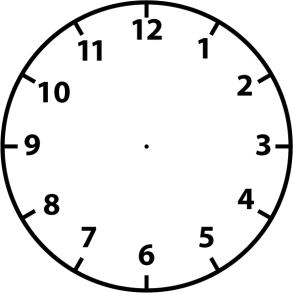 	__________________			____________________	__________________			_____________________	__________________			______________________What time is it?	__________________			____________________	__________________			_____________________	__________________			______________________